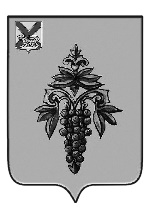 ДУМАЧУГУЕВСКОГОМУНИЦИПАЛЬНОГО ОКРУГАР Е Ш Е Н И ЕВ соответствии Постановлением Правительства Российской Федерации от 13 июня 2006 года № 374 «О перечнях документов, необходимых для принятия решения о передаче имущества из федеральной собственности в собственность субъекта Российской Федерации или муниципальную собственность, из собственности субъекта Российской Федерации в федеральную собственность или муниципальную собственность, из муниципальной собственности в федеральную собственность или собственность субъекта Российской Федерации», рассмотрев предложение министерства имущественных и земельных отношений Приморского края о принятии безвозмездно из краевой собственности в муниципальную собственность Чугуевского муниципального округа, руководствуясь статьей 43 Устава Чугуевского муниципального округа,  Дума Чугуевского муниципального округаРЕШИЛА:1. Принять решение о согласии принятия земельного участка из земель населенных пунктов, площадью 6701 кв.м, с кадастровым номером 25:23:150105:2462, расположенного по адресу: Приморский край, Чугуевский район, с. Чугуевка, ул. Строительная в районе д. 2, кадастровой стоимостью 1 752 879,48 рублей (Один миллион семьсот пятьдесят две тысячи восемьсот семьдесят девять рублей 48 копеек), безвозмездно из краевой собственности в муниципальную собственность Чугуевского муниципального округа.2. Направить настоящее решение в администрацию Чугуевского муниципального округа.Заместитель председателя ДумыЧугуевского муниципального округа                           			О.А.Дябаот 18.02.2022г. № 340О принятии решения о согласии принятия земельного участка безвозмездно из краевой собственности в муниципальную собственность Чугуевского муниципального округаО принятии решения о согласии принятия земельного участка безвозмездно из краевой собственности в муниципальную собственность Чугуевского муниципального округаО принятии решения о согласии принятия земельного участка безвозмездно из краевой собственности в муниципальную собственность Чугуевского муниципального округаО принятии решения о согласии принятия земельного участка безвозмездно из краевой собственности в муниципальную собственность Чугуевского муниципального округа